Межевание земельного участка – обязательная процедура?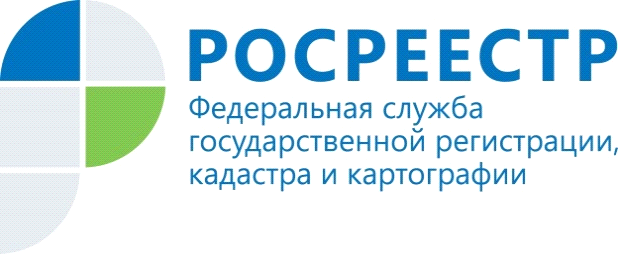 Межевание земельного участка – это право или обязанность его правообладателя? Данный вопрос является актуальным. Межевание земельных участков не является обязательной процедурой. Вместе с тем, определение границ земельного участка на местности позволит защитить от судебных споров с соседями, а также от самовольного строительства на нем каких - либо объектов недвижимости. Необходимо отметить, что такие споры будут решаться исключительно в судебном порядке.Отсутствие границ земельного участка на местности также может повлиять и совершение сделки, например, продажи, так как покупатель может отказаться от приобретение такого земельного участка.И последнее, межевание земельного участка поможет исправить возможные ошибки, в том числе, в сведениях о фактически используемой площади. Для проведения межевания земельного участка необходимо обратиться к исполнителю кадастровых работ - кадастровому инженеру, который подготовит необходимый документ - межевой план. Информацию о кадастровом инженере можно найти на сайте Росреестра (https://rosreestr.gov.ru/site) с помощью сервиса «Реестр кадастровых инженеров».Информация о межевании/его отсутствии содержится в выписке из ЕГРН  об основных характеристиках и зарегистрированных правах на объект недвижимости либо в выписке из ЕГРН об объекте недвижимости.Если межевание земельного участка не проводилось, то в выписке будет содержатся особая отметка: «Границы земельного участка не установлены в соответствии с требованиями земельного законодательства». Подать запрос в бумажном виде на получение выписки можно лично, обратившись в многофункциональный центр. Чтобы получить сведения ЕГРН дистанционно, можно воспользоваться порталом государственных услуг (https://www.gosuslugi.ru), сайтом Росреестра (https://rosreestr.gov.ru), сервисом Федеральной кадастровой палаты (https://spv.kadastr.ru). Сведения предоставляются за плату.Можно воспользоваться и бесплатным справочным сервисом «Публичная кадастровая карта» ( https://pkk.rosreestr.ru). Если в окне описания объекта стоит отметка «Без координат границ» или площадь указана как декларированная, значит, требуется уточнение местоположения границ.Важно! При заказе выписок из ЕГРН будьте внимательны, так как можно в Интернете встретить сайты-двойники, предлагающие «услуги» Росреестра. Просим быть бдительными и использовать адреса, указанные выше.Справочно: в Красноярском крае только по 772 647  земельным участкам из 1 433 431 установлены границы, что составляет 53,9 %.Голдобина Татьяна, руководитель Управления Росреестра по Красноярскому краю: «Понятие межевание земельного участка исходит от понятия «межа», это определение и закрепление границ на местности. Действующее законодательство не требует от правообладателей обязательно проводить межевание земельных участков, его отсутствие не лишает права собственности, но повышает риски споров о границах. В этой связи, эту процедуру лучше провести».Пресс-служба Управления Росреестра по Красноярскому краю: тел.: (391) 2-226-767, (391)2-226-756 е-mail: pressa@r24.rosreestr.ru сайт: https://www.rosreestr.gov.ru «ВКонтакте» http://vk.com/to24.rosreestr «Instagram»: rosreestr_krsk24